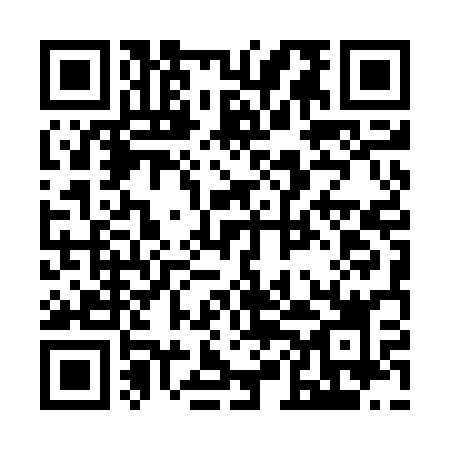 Prayer times for Wolka Dabrowska, PolandWed 1 May 2024 - Fri 31 May 2024High Latitude Method: Angle Based RulePrayer Calculation Method: Muslim World LeagueAsar Calculation Method: HanafiPrayer times provided by https://www.salahtimes.comDateDayFajrSunriseDhuhrAsrMaghribIsha1Wed2:385:0612:315:387:5710:132Thu2:355:0412:315:397:5810:163Fri2:315:0212:315:408:0010:204Sat2:285:0012:305:418:0110:235Sun2:244:5912:305:428:0310:266Mon2:204:5712:305:438:0510:297Tue2:174:5512:305:438:0610:328Wed2:164:5312:305:448:0810:369Thu2:154:5212:305:458:0910:3710Fri2:144:5012:305:468:1110:3811Sat2:144:4912:305:478:1210:3912Sun2:134:4712:305:488:1410:3913Mon2:124:4612:305:498:1510:4014Tue2:124:4412:305:508:1710:4115Wed2:114:4312:305:518:1810:4116Thu2:114:4112:305:528:2010:4217Fri2:104:4012:305:528:2110:4318Sat2:104:3812:305:538:2310:4319Sun2:094:3712:305:548:2410:4420Mon2:094:3612:305:558:2610:4421Tue2:084:3412:305:568:2710:4522Wed2:084:3312:305:578:2810:4623Thu2:074:3212:315:578:3010:4624Fri2:074:3112:315:588:3110:4725Sat2:074:3012:315:598:3210:4826Sun2:064:2912:316:008:3310:4827Mon2:064:2812:316:008:3510:4928Tue2:064:2712:316:018:3610:4929Wed2:054:2612:316:028:3710:5030Thu2:054:2512:316:028:3810:5031Fri2:054:2412:326:038:3910:51